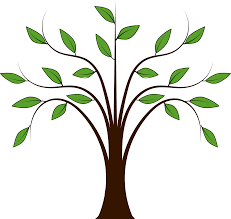 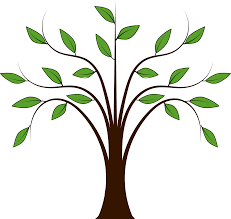 French 8 : ProjectLe Cas Mystérieux de monsieur LeblancMon Arbre GénéalogiqueNom : ____________________Content10 different types of relationships (correctly spelled)ex: 2 sisters counts only as 1 type of relationshipYou may include 1 petCorrect use of mon / ma – you need to indicate how each person is related to YOUYou must include one descriptive sentence about the appearance of individualex: Ma grand-mère a les yeux bleus.Mon frère est petit.You (moi) must be included in the tree (but you can take on the identity of someone else if you’d like – you don’t have to look like you)The tree can be real or imaginary (real family members, characters, celebrities etc)Illustrations & PresentationTree / relationships must be clearEach person must be illustrated (you can draw them, use real pictures or use the computer to help!)Your tree should be visually interesting, creative & colourfulWriting(Content)Insufficient EvidenceEmerging(Beginner)Developing(Almost)Proficient(Competent)Extending(Mastery)Writing(Content)----------------------------------------------------------------------------------------------------------------------------------------------------------------------------------------------------------------------------------------------------------------------------------------------------------------------------------------------------------------------------------------------------------------------------------------------------------------------------------------------------------------Writing(Content)Task incompleteLess than 5 correct different types of relationshipsDid not use full sentences to describe each family member’s physical appearanceFew relationships are clearLess than 5 correct different types of relationshipsDid not use full sentences to describe each family member’s physical appearanceFew relationships are clear10 correct different types of relationshipsUsed full sentences to describe each family member’s physical appearanceRelationships are clear10 correct different types of relationshipsUsed full sentences to describe each family member’s physical appearanceRelationships are clearWriting(Vocab)----------------------------------------------------------------------------------------------------------------------------------------------------------------------------------------------------------------------------------------------------------------------------------------------------------------------------------------------------------------------------------------------------------------------------------------------------------------------------------------------------------------Writing(Vocab)Relies on EnglishSome correct vocabulary usedSome spelling errorsSome correct vocabulary usedSome spelling errorsCorrect vocabulary usedMostly accurate spellingCorrect vocabulary usedMostly accurate spellingWriting(Adjectives)----------------------------------------------------------------------------------------------------------------------------------------------------------------------------------------------------------------------------------------------------------------------------------------------------------------------------------------------------------------------------------------------------------------------------------------------------------------------------------------------------------------Writing(Adjectives)Few to no adjectives usedWorking on the correct forms & placement of adjectivesWorking on using mon & ma correctlyWorking on the correct forms & placement of adjectivesWorking on using mon & ma correctlyCorrect forms & placement of adjectivesAccurately used mon & maCorrect forms & placement of adjectivesAccurately used mon & maWriting(Verb conjugations & Sentence Structure)----------------------------------------------------------------------------------------------------------------------------------------------------------------------------------------------------------------------------------------------------------------------------------------------------------------------------------------------------------------------------------------------------------------------------------------------------------------------------------------------------------------Writing(Verb conjugations & Sentence Structure)Did not write full sentencesFew verbs conjugated correctlyWorking on sentence structuresFew verbs conjugated correctlyWorking on sentence structuresAll verbs conjugated correctlyStrong sentence structuresAll verbs conjugated correctlyStrong sentence structuresWriting(OVERALL)Insufficient EvidenceEmerging(Beginner)Developing(Almost)Proficient(Competent)Extending(Mastery)Writing(OVERALL)----------------------------------------------------------------------------------------------------------------------------------------------------------------------------------------------------------------------------------------------------------------------------------------------------------------------------------------------------------------------------------------------------------------------------------------------------------------------------------------------------------------Writing(OVERALL)